Skill Sheet: TessellationTessellation means arranging shapes on a surface so that they fit closely together in a repeated pattern. There should be no overlapping and any gaps should be as small as possible. This makes sure that the maximum number of shapes can be cut from a piece of material and minimises the amount of material that is wasted.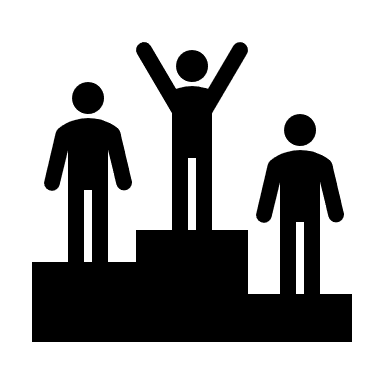 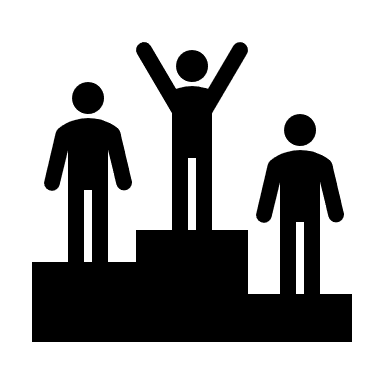 You might be asked to arrange a shape on a piece of material and to calculate the amount of material that is waste.A company needs to cut the shape shown in figure 1 from a sheet of material that is 1.5 m wide and 1.0 m long. Sketch how the shapes could be laid out on the material to minimise waste. Determine the number of shapes that can be cut from each sheet.Answer: 10 shapes could be cut from the sheetA company needs to cut out as many copies as possible of the shape shown in figure 2. They have a sheet of material 2m x 4 m represented by the rectangle below.  Sketch how you would lay out the shapes to minimise waste.Practice Sheet: TessellationA company needs to cut out the shapes in figure 1 from a sheet of material that is 1.1 m x 1.3 m.Sketch how you would lay out the shapes to minimise waste. The grid below represents 100 mm squares.Determine the maximum number of shapes that could be cut from the sheet.___________________________________________________________________________________________Calculate the percentage of material that is waste (not used for the shapes).____________________________________________________________________________________________________________________________________________________________________________________________________________________________________________________________________________________________________________________________________________________________________________Answers:Skill Sheet: TessellationPractice Sheet: Tessellation a) (The image below is rotated by 90o)Maximum number of shapes = 8Area of the sheet = 1.1 x 1.3 = 1.43 m2Area not used = (by measurement) 23 x 0.01 = 0.23 m2(Alternative method calculating the area of one shape, multiplying this by the maximum number of shapes, then subtracting from the area of the sheet could be used to calculate the area not used).% area not used = 0.23 / 1.43 x 100/1 = 16.1 %